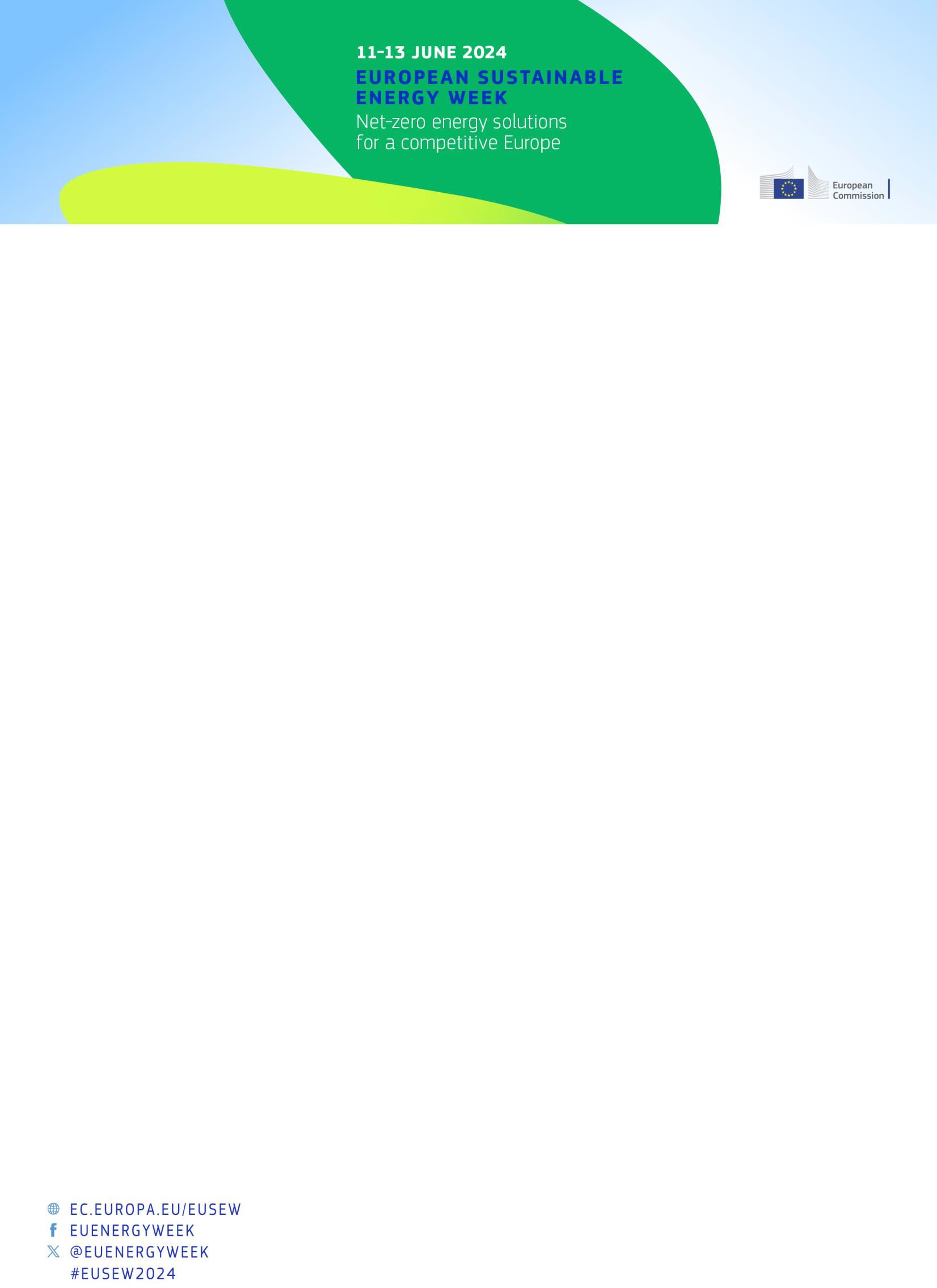 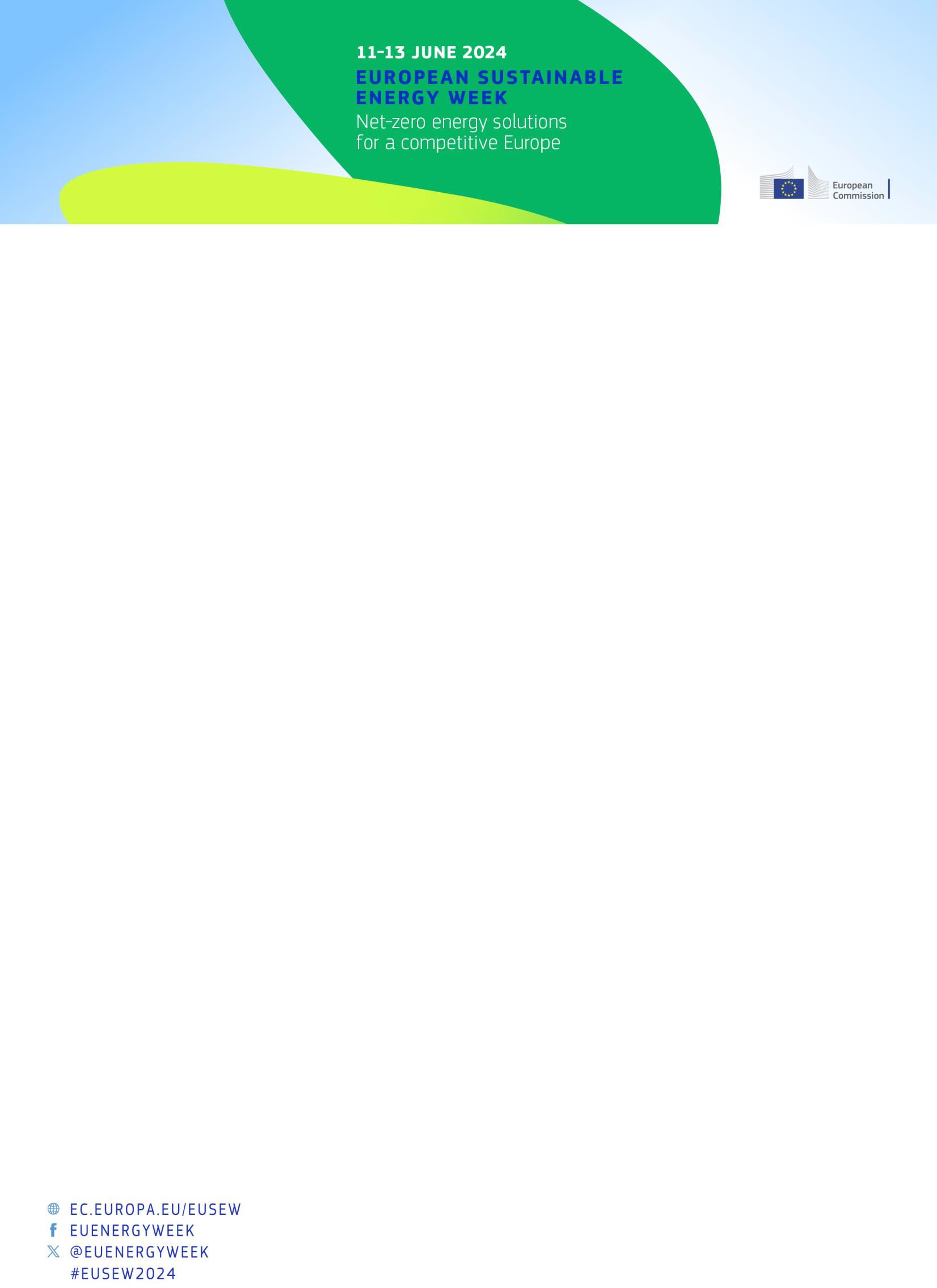 Latest ready-to-use posts and call-to-action videos are available via an interactive content board on Trello.Please tag @euenergyweek on Facebook & X , as well as @CINEA on Linkedin.Thank you for helping to spread the word about #EUSEW2024ChannelVisualCaptionX https://www.canva.com/design/DAF23i9xsDI/-uWb3NjJIJNK-6jbRXsLZA/view?utm_content=DAF23i9xsDI&utm_campaign=designshare&utm_medium=link&utm_source=editorKeen on engaging in conversations about the clean energy transition? Join us at the #EUSEW2024 Energy Fair from June 11 to 13 in Brussels. Mark your calendar! 🗓️➡️ ec.europa.eu/eusew#EUGreenDeal #CleanEnergyEUX https://www.canva.com/design/DAF23i9xsDI/-uWb3NjJIJNK-6jbRXsLZA/view?utm_content=DAF23i9xsDI&utm_campaign=designshare&utm_medium=link&utm_source=editorCome and connect with us! 🖐️ Join us at #EUSEW2024 Energy Fair to explore and share experiences on advancing the EU #energytransition! 🚀➡️ ec.europa.eu/eusewFacebook
LinkedInInstagram https://www.canva.com/design/DAF23hpR00U/Ant_v-JhANjqHXXUlHWkRA/view?utm_content=DAF23hpR00U&utm_campaign=designshare&utm_medium=link&utm_source=publishsharelink&mode=previewAre you looking to network with stakeholders in the energy sector?Join us at the European Sustainable Energy Week happening 11-13 June in Brussels!  🇧🇪Visit us and get to know our (project/organisation name)  🌟Get to know more about #EUSEW 2024   🔗 ec.europa.eu/eusew